123THIS FORM HAS IMPORTANT LEGAL CONSEQUENCES AND THE PARTIES SHOULD CONSULT LEGAL AND TAX OROTHER COUNSEL BEFORE SIGNING.67	CONTRACT TO BUY AND SELL REAL ESTATE8	(RESIDENTIAL)910	Date:  	111.	AGREEMENT. Buyer, identified in § 2.1, agrees to buy, and Seller, identified in § 2.3, agrees to sell, the Propertydescribed below on the terms and conditions set forth in this contract (Contract).2.	PARTIES AND PROPERTY.2.1.	Buyer. Buyer, 	,will take title to the Property described below as	Joint Tenants	Tenants In Common	Other 	.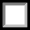 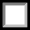 2.2.	Assignability and Inurement.  This Contract	Is	Is Not assignable by Buyer without Seller’s prior written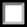 consent. Except as so restricted, this Contract inures to the benefit of and is binding upon the heirs, personal representatives,successors and assigns of the parties.2.3.	Seller. Seller, 	,	isthe current owner of the Property described below.2.4.	Property. The Property is the following legally described real estate in the County of 	, Colorado:2324252627known as No. 	,Street Address	City	State	Ziptogether with the interests, easements, rights, benefits, improvements and attached fixtures appurtenant thereto, and all interest ofSeller in vacated streets and alleys adjacent thereto, except as herein excluded (Property).322.5.	Inclusions. The Purchase Price includes the following items (Inclusions):2.5.1.	Fixtures. If attached to the Property on the date of this Contract, the following items are included unlessexcluded under Exclusions (§ 2.6): lighting, heating, plumbing, ventilating and air conditioning fixtures, TV antennas, insidetelephone, network and coaxial (cable) wiring and connecting blocks/jacks, plants, mirrors, floor coverings, intercom systems,built-in kitchen appliances, sprinkler systems and controls, built-in vacuum systems (including accessories), garage door openersincluding 	remote controls.Other Fixtures:404142If any fixtures are attached to the Property after the date of this Contract, such additional fixtures are also included in the PurchasePrice.2.5.2.	Personal Property. If on the Property, whether attached or not, on the date of this Contract, the followingitems are included unless excluded under Exclusions (§ 2.6): storm windows, storm doors, window and porch shades, awnings,blinds, screens, window coverings, curtain rods, drapery rods, fireplace inserts, fireplace screens, fireplace grates, heating stoves,storage sheds and all keys. If checked, the following are included:	Water Softeners	Smoke/Fire Detectors	CarbonMonoxide Alarms	Security Systems	Satellite Systems (including satellite dishes).Other Personal Property:515253The Personal Property to be conveyed at Closing must be conveyed by Seller free and clear of all taxes (exceptpersonal property taxes for the year of Closing), liens and encumbrances, except 	.Conveyance will be by bill of sale or other applicable legal instrument.2.5.3.	Parking and Storage Facilities.	Use Only	Ownership of the following parking facilities: 	; andUse OnlyOwnership of the following storage facilities: 	.2.6.	Exclusions. The following items are excluded (Exclusions):60612.7.	Water Rights, Well Rights, Water and Sewer Taps.2.7.1.	Deeded Water Rights. The following legally described water rights:6465Any deeded water rights will be conveyed by a good and sufficient 	deed at Closing.2.7.2.	Other Rights Relating to Water. The following rights relating to water not included in §§ 2.7.1, 2.7.3,2.7.4 and 2.7.5, will be transferred to Buyer at Closing:69702.7.3.	Well Rights. Seller agrees to supply required information to Buyer about the well. Buyer understands thatif the well to be transferred is a “Small Capacity Well” or a “Domestic Exempt Water Well,” used for ordinary householdpurposes, Buyer must, prior to or at Closing, complete a Change in Ownership form for the well. If an existing well has not beenregistered with the Colorado Division of Water Resources in the Department of Natural Resources (Division), Buyer mustcomplete a registration of existing well form for the well and pay the cost of registration. If no person will be providing a closingservice in connection with the transaction, Buyer must file the form with the Division within sixty days after Closing. The WellPermit # is 	.2.7.4.	Water Stock Certificates. The water stock certificates to be transferred at Closing are as follows:7980812.7.5.	Water and Sewer Taps. Note: Buyer is advised to obtain, from the provider, written confirmation ofthe amount remaining to be paid, if any, time and other restrictions for transfer and use of the taps.2.7.6.	Conveyance. If Buyer is to receive any rights to water pursuant to § 2.7.2 (Other Rights Relating to Water),§ 2.7.3 (Well Rights), or § 2.7.4 (Water Stock Certificates), Seller agrees to convey such rights to Buyer by executing theapplicable legal instrument at Closing.3.	DATES AND DEADLINES.Note: If FHA or VA loan boxes are checked in § 4.5.3 (Loan Limitations), the Appraisal Deadline (§ 3) does Not apply to FHAinsured or VA guaranteed loans.3.1.	Applicability of Terms. Any box checked in this Contract means the corresponding provision applies. Any box,blank or line in this Contract left blank or completed with the abbreviation “N/A”, or the word “Deleted” means such provision,including any deadline, is not applicable and the corresponding provision of this Contract to which reference is made is deleted.The abbreviation “MEC” (mutual execution of this Contract) means the date upon which both parties have signed this Contract.944.	PURCHASE PRICE AND TERMS.4.1.	Price and Terms. The Purchase Price set forth below is payable in U.S. Dollars by Buyer as follows:4.2.	Seller  Concession.  Seller, at Closing, will credit, as directed  by Buyer,  an  amount of $ 	to assistwith any or all of the following: Buyer’s closing costs, loan discount points, loan origination fees, prepaid items (including anyamounts that Seller agrees to pay because Buyer is not allowed to pay due to FHA, CHFA, VA, etc.), and any other fee, cost,charge, expense or expenditure related to Buyer’s New Loan or other allowable Seller concession (collectively, SellerConcession). Seller Concession is in addition to any sum Seller has agreed to pay or credit Buyer elsewhere in this Contract. SellerConcession will be reduced to the extent it exceeds the aggregate of what is allowed by Buyer’s lender as set forth in the ClosingStatement, Closing Disclosure or HUD-1, at Closing.4.3.	Earnest Money. The Earnest Money set forth in this section, in the form of 	,  will bepayable to and held by 	(Earnest Money Holder), in its trust account, on behalf ofboth Seller and Buyer. The Earnest Money deposit must be tendered, by Buyer, with this Contract unless the parties mutuallyagree to an Alternative Earnest Money Deadline (§ 3) for its payment. The parties authorize delivery of the Earnest Moneydeposit to the company conducting the Closing (Closing Company), if any, at or before Closing. In the event Earnest MoneyHolder has agreed to have interest on Earnest Money deposits transferred to a fund established for the purpose of providingaffordable housing to Colorado residents, Seller and Buyer acknowledge and agree that any interest accruing on the EarnestMoney deposited with the Earnest Money Holder in this transaction will be transferred to such fund.4.3.1.	Alternative Earnest Money Deadline. The deadline for delivering the Earnest Money, if other than at thetime of tender of this Contract, is as set forth as the Alternative Earnest Money Deadline (§ 3).4.3.2.	Return of Earnest Money. If Buyer has a Right to Terminate and timely terminates, Buyer is entitled tothe return of Earnest Money as provided in this Contract. If this Contract is terminated as set forth in § 25 and, except as providedin § 24, if the Earnest Money has not already been returned following receipt of a Notice to Terminate, Seller agrees to executeand return to Buyer or Broker working with Buyer, written mutual instructions (e.g., Earnest Money Release form), within threedays of Seller’s receipt of such form.4.4.	Form of Funds; Time of Payment; Available Funds.4.4.1.	Good Funds. All amounts payable by the parties at Closing, including any loan proceeds, Cash at Closingand closing costs, must be in funds that comply with all applicable Colorado laws, including electronic transfer funds, certifiedcheck, savings and loan teller’s check and cashier’s check (Good Funds).4.4.2.	Time of Payment; Available Funds. All funds, including the Purchase Price to be paid by Buyer, must bepaid before or at Closing or as otherwise agreed in writing between the parties to allow disbursement by Closing Company atClosing OR SUCH NONPAYING PARTY WILL BE IN DEFAULT. Buyer represents that Buyer, as of the date of this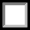 126Contract,DoesDoes Not have funds that are immediately verifiable and available in an amount not less than the amountstated as Cash at Closing in § 4.1.4.5.	New Loan.4.5.1.	Buyer to Pay Loan Costs. Buyer, except as provided in § 4.2, if applicable, must timely pay Buyer’s loancosts, loan discount points, prepaid items and loan origination fees, as required by lender.4.5.2.	Buyer May Select Financing. Buyer may pay in cash or select financing appropriate and acceptable toBuyer, including a different loan than initially sought, except as restricted in § 4.5.3 or § 30 (Additional Provisions).4.5.3.	Loan Limitations. Buyer may purchase the Property using any of the following types of loans:Conventional	FHA	VA	Bond	Other 	.4.5.4.	Good Faith Estimate – Monthly Payment and Loan Costs. Buyer is advised to review the terms, conditionsand costs of Buyer’s New Loan carefully. If Buyer is applying for a residential loan, the lender generally must provide Buyer witha good faith estimate of Buyer’s closing costs within three days after Buyer completes a loan application. Buyer also should obtainan estimate of the amount of Buyer’s monthly mortgage payment.4.6.	Assumption. Buyer agrees to assume and pay an existing loan in the approximate amount of the Assumption140Balance  set  forth  in  § 4.1,  presently  payable  at  $ 	per   	including principal and interest141presently at the rate of 	% per annum, and also including escrow for the following as indicated:Real Estate Taxes142Property Insurance PremiumMortgage Insurance Premium and	 	.Buyer agrees to pay a loan transfer fee not to  exceed $ 	. At the time of assumption, the new interest rate willnot exceed 	% per annum and the new payment will not exceed $ 	per 	principal andinterest, plus escrow, if any. If the actual principal balance of the existing loan at Closing is less than the Assumption Balance,which causes the amount of cash required from Buyer at Closing to be increased by more than $ 	, then Buyer hasthe Right to Terminate under § 25.1, on or before Closing Date (§ 3), based on the reduced amount of the actual principal balance.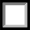 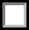 148SellerWillWill Not be released from liability on said loan. If applicable, compliance with the requirements for149release from liability will be evidenced by deliveryon or before Loan Transfer Approval Deadline (§ 3)at Closing ofan appropriate letter of commitment from lender. Any cost payable for release of liability will be paid by  	 	 in an amount not to exceed $ 	.4.7.	Seller or Private Financing.WARNING: Unless the transaction is exempt, federal and state laws impose licensing, other requirements and restrictions onsellers and private financiers. Contract provisions on financing and financing documents, unless exempt, should be prepared by alicensed Colorado attorney or licensed mortgage loan originator. Brokers should not prepare or advise the parties on the specificsof financing, including whether or not a party is exempt from the law.4.7.1.	Seller Financing. If Buyer is to pay all or any portion of the Purchase Price with Seller financing (§ 4.1),Buyer	Seller will deliver the proposed Seller financing documents to the other party on or before 	days beforeSeller or Private Financing Deadline (§ 3).4.7.1.1.	Seller  May  Terminate.	If Seller is to provide Seller financing (§ 4.1), this Contract isconditional upon Seller determining whether such financing is satisfactory to the Seller, including its payments, interest rate,terms, conditions, cost and compliance with the law. Seller has the Right to Terminate under § 25.1, on or before Seller or PrivateFinancing Deadline (§ 3), if such Seller financing is not satisfactory to the Seller, in Seller’s sole subjective discretion.4.7.2.	Buyer May Terminate. If Buyer is to pay all or any portion of the Purchase Price with Seller or privatefinancing (§ 4.1), this Contract is conditional upon Buyer determining whether such financing is satisfactory to the Buyer,including its availability, payments, interest rate, terms, conditions and cost. Buyer has the Right to Terminate under § 25.1, on orbefore Seller or Private Financing Deadline (§ 3), if such Seller or private financing is not satisfactory to Buyer, in Buyer’s solesubjective discretion.1691705.	FINANCING CONDITIONS AND OBLIGATIONS.5.1.	Loan Application. If Buyer is to pay all or part of the Purchase Price by obtaining one or more new loans (NewLoan), or if an existing loan is not to be released at Closing, Buyer, if required by such lender, must make an application verifiableby such lender, on or before Loan Application Deadline (§ 3) and exercise reasonable efforts to obtain such loan or approval.5.2.	Loan Objection. If Buyer is to pay all or part of the Purchase Price with a New Loan, this Contract is conditionalupon Buyer determining, in Buyer’s sole subjective discretion, whether the New Loan is satisfactory to Buyer, including itsavailability, payments, interest rate, terms, conditions, and cost of such New Loan. This condition is for the sole benefit of Buyer.Buyer has the Right to Terminate under § 25.1, on or before Loan Objection Deadline (§ 3), if the New Loan is not satisfactory toBuyer, in Buyer’s sole subjective discretion. IF SELLER IS NOT IN DEFAULT AND DOES NOT TIMELY RECEIVEBUYER’S WRITTEN NOTICE TO TERMINATE, BUYER’S EARNEST MONEY WILL BE NONREFUNDABLE, exceptas otherwise provided in this Contract (e.g., Appraisal, Title, Survey).5.3.	Credit Information. If an existing loan is not to be released at Closing, this Contract is conditional (for the solebenefit of Seller) upon Seller’s approval of Buyer’s financial ability and creditworthiness, which approval will be at Seller’s solesubjective discretion. Accordingly: (1) Buyer must supply to Seller by Buyer’s Credit Information Deadline (§ 3), at Buyer’sexpense, information and documents (including a current credit report) concerning Buyer’s financial, employment and creditcondition; (2) Buyer consents that Seller may verify Buyer’s financial ability and creditworthiness; and (3) any such informationand documents received by Seller must be held by Seller in confidence, and not released to others except to protect Seller’s interestin this transaction. If the Cash at Closing is less than as set forth in § 4.1 of this Contract, Seller has the Right to Terminate under§ 25.1, on or before Closing. If Seller disapproves of Buyer’s financial ability or creditworthiness, in Seller’s sole subjectivediscretion, Seller has the Right to Terminate under § 25.1, on or before Disapproval of Buyer’s Credit Information Deadline191	(§ 3).5.4.	Existing Loan Review.  If an existing loan is not to be released at Closing, Seller must deliver copies of the loandocuments (including note, deed of trust, and any modifications) to Buyer by Existing Loan Documents Deadline (§ 3). For thesole benefit of Buyer, this Contract is conditional upon Buyer’s review and approval of the provisions of such loan documents.Buyer has the Right to Terminate under § 25.1, on or before Existing Loan Documents Objection Deadline (§ 3), based on anyunsatisfactory provision of such loan documents, in Buyer’s sole subjective discretion. If the lender’s approval of a transfer of theProperty is required, this Contract is conditional upon Buyer’s obtaining such approval without change in the terms of such loan,except as set forth in § 4.6. If lender’s approval is not obtained by Loan Transfer Approval Deadline (§ 3), this Contract willterminate on such deadline. Seller has the Right to Terminate under § 25.1, on or before Closing, in Seller’s sole subjectivediscretion, if Seller is to be released from liability under such existing loan and Buyer does not obtain such compliance as set forth201	in § 4.6.6.	APPRAISAL PROVISIONS.6.1.	Lender Property Requirements. If the lender imposes any requirements or repairs (Requirements) to be made tothe Property (e.g., roof repair, repainting), beyond those matters already agreed to by Seller in this Contract, Seller has the Right toTerminate  under  § 25.1,  (notwithstanding  § 10  of  this  Contract),  on  or  before  three  days  following  Seller’s  receipt  of theRequirements, based on any unsatisfactory Requirements, in Seller’s sole subjective discretion. Seller’s Right to Terminate in this§ 6.1 does not apply if, on or before any termination by Seller pursuant to this § 6.1: (1) the parties enter into a written agreementregarding the Requirements; or (2) the Requirements have been completed; or (3) the satisfaction of the Requirements is waived inwriting by Buyer.6.2.	Appraisal Condition. The applicable Appraisal provision set forth below applies to the respective loan type setforth in § 4.5.3, or if a cash transaction (i.e. no financing), § 6.2.1 applies.6.2.1.	Conventional/Other. Buyer has the sole option and election to terminate this Contract if the Property’svaluation,  determined  by an  appraiser  engaged  on behalf of 	, is less than the Purchase Price. Theappraisal must be received by Buyer or Buyer’s lender on or before Appraisal Deadline (§ 3). Buyer has the Right to Terminateunder § 25.1, on or before Appraisal Objection Deadline (§ 3), if the Property’s valuation is less than the Purchase Price andSeller’s receipt of either a copy of such appraisal or written notice from lender that confirms the Property’s valuation is less thanthe Purchase Price. This § 6.2.1 is for the sole benefit of Buyer.6.2.2.	FHA. It is expressly agreed that, notwithstanding any other provisions of this Contract, the Purchaser(Buyer) shall not be obligated to complete the purchase of the Property described herein or to incur any penalty by forfeiture ofEarnest Money deposits or otherwise unless the Purchaser (Buyer) has been given, in accordance with HUD/FHA or VArequirements, a written statement issued by the Federal Housing Commissioner, Department of Veterans Affairs, or a DirectEndorsement lender, setting forth the appraised value of the Property of not less than $ 	. The Purchaser (Buyer)shall have the privilege and option of proceeding with the consummation of this Contract without regard to the amount of theappraised valuation. The appraised valuation is arrived at to determine the maximum mortgage the Department of Housing andUrban Development will insure. HUD does not warrant the value nor the condition of the Property. The Purchaser (Buyer) shouldsatisfy himself/herself that the price and condition of the Property are acceptable.6.2.3.	VA. It is expressly agreed that, notwithstanding any other provisions of this Contract, the purchaser (Buyer)shall not incur any penalty by forfeiture of Earnest Money or otherwise or be obligated to complete the purchase of the Propertydescribed herein, if the Contract Purchase Price or cost exceeds the reasonable value of the Property established by the Departmentof Veterans Affairs. The purchaser (Buyer) shall, however, have the privilege and option of proceeding with the consummation ofthis Contract without regard to the amount of the reasonable value established by the Department of Veterans Affairs.6.3.	Cost of Appraisal. Cost of any appraisal to be obtained after the date of this Contract must be timely paid byBuyer	Seller. The cost of the appraisal may include any and all fees paid to the appraiser, appraisal managementcompany, lender's agent or all three.2357.	OWNERS’  ASSOCIATION.	This Section is applicable if the Property is located within a Common InterestCommunity and subject to such declaration.date of this Contract. If none of the preceding minutes exist, then the most recent minutes, if any (§§ 7.1.1, 7.1.2 and 7.1.3,collectively, Governing Documents); and7.1.4.	The most recent financial documents which consist of: (1) annual and most recent balance sheet, (2) annualand most recent income and expenditures statement, (3) annual budget, (4) reserve study, and (5) notice of unpaid assessments, ifany (collectively, Financial Documents).7.2.	Common Interest Community Disclosure. THE PROPERTY IS LOCATED WITHIN A COMMONINTEREST COMMUNITY AND IS SUBJECT TO THE DECLARATION FOR SUCH COMMUNITY. THE OWNEROF THE PROPERTY WILL BE REQUIRED TO BE A MEMBER OF THE OWNERS’ ASSOCIATION FOR THECOMMUNITY  AND  WILL  BE  SUBJECT  TO  THE  BYLAWS  AND  RULES  AND  REGULATIONS  OF  THEASSOCIATION. THE DECLARATION, BYLAWS, AND RULES AND REGULATIONS WILL IMPOSE FINANCIALOBLIGATIONS   UPON   THE   OWNER   OF   THE   PROPERTY,   INCLUDING   AN   OBLIGATION   TO   PAYASSESSMENTS  OF  THE  ASSOCIATION.  IF  THE  OWNER  DOES  NOT  PAY  THESE  ASSESSMENTS,  THEASSOCIATION COULD PLACE A LIEN ON THE PROPERTY AND POSSIBLY SELL IT TO PAY THE DEBT. THEDECLARATION,  BYLAWS,  AND  RULES  AND  REGULATIONS  OF  THE  COMMUNITY  MAY  PROHIBIT THEOWNER FROM MAKING CHANGES TO THE PROPERTY WITHOUT AN ARCHITECTURAL REVIEW BY THEASSOCIATION (OR A COMMITTEE OF THE ASSOCIATION) AND THE APPROVAL OF THE ASSOCIATION.PURCHASERS OF PROPERTY WITHIN THE COMMON INTEREST COMMUNITY SHOULD INVESTIGATE THEFINANCIAL OBLIGATIONS OF MEMBERS OF THE ASSOCIATION. PURCHASERS SHOULD CAREFULLYREAD THE DECLARATION FOR THE COMMUNITY AND THE BYLAWS AND RULES AND REGULATIONS OFTHE ASSOCIATION.7.3.	Association Documents to Buyer.7.3.1.	Seller to Provide Association Documents. Seller will cause the Association Documents to be provided toBuyer, at Seller’s expense, on or before Association Documents Deadline (§ 3).7.3.2.	Seller Authorizes Association. Seller authorizes the Association to provide the Association Documents toBuyer, at Seller’s expense.7.3.3.	Seller’s Obligation. Seller’s obligation to provide the Association Documents is fulfilled upon Buyer’sreceipt of the Association Documents, regardless of who provides such documents.Note: If neither box in this § 7.3 is checked, the provisions of § 7.3.1 apply.7.4.	Conditional on Buyer’s Review. Buyer has the right to review the Association Documents. Buyer has the Right toTerminate under § 25.1, on or before Association Documents Objection Deadline (§ 3), based on any unsatisfactory provision inany of the Association Documents, in Buyer’s sole subjective discretion. Should Buyer receive the Association Documents afterAssociation Documents Deadline (§ 3), Buyer, at Buyer’s option, has the Right to Terminate under § 25.1 by Buyer’s Notice toTerminate received by Seller on or before ten days after Buyer’s receipt of the Association Documents. If Buyer does not receivethe Association Documents, or if Buyer’s Notice to Terminate would otherwise be required to be received by Seller after ClosingDate (§ 3), Buyer’s Notice to Terminate must be received by Seller on or before Closing. If Seller does not receive Buyer’s Noticeto Terminate within such time, Buyer accepts the provisions of the Association Documents as satisfactory, and Buyer waives anyRight to Terminate under this provision, notwithstanding the provisions of § 8.6 (Right of First Refusal or Contract Approval).8.	TITLE INSURANCE, RECORD TITLE AND OFF-RECORD TITLE.8.1.	Evidence of Record Title.8.1.1.	Seller Selects Title Insurance Company. If this box is checked, Seller will select the title insurancecompany to furnish the owner’s title insurance policy at Seller’s expense. On or before Record Title Deadline (§ 3), Seller mustfurnish to Buyer, a current commitment for an owner’s title insurance policy (Title Commitment), in an amount equal to thePurchase Price, or if this box  is checked,	an Abstract of Title certified to a current date. Seller will cause the title insurancepolicy to be issued and delivered to Buyer as soon as practicable at or after Closing.8.1.2.	Buyer Selects Title Insurance Company. If this box is checked, Buyer will select the title insurancecompany to furnish the owner’s title insurance policy at Buyer’s expense. On or before Record Title Deadline (§ 3), Buyer mustfurnish to Seller, a current commitment for owner’s title insurance policy (Title Commitment), in an amount equal to the PurchasePrice.If neither box in § 8.1.1 or § 8.1.2 is checked, § 8.1.1 applies.8.1.3.	Owner's Extended Coverage (OEC).   The Title Commitment	Will	Will Not commit to delete orinsure over the standard exceptions which relate to: (1) parties in possession, (2) unrecorded easements, (3) survey matters, (4)unrecorded mechanics’ liens, (5) gap period (effective date of commitment to date deed is recorded), and (6) unpaid taxes,assessments and unredeemed tax sales prior to the year of Closing (OEC). If the title insurance company agrees to provide anendorsement for OEC, any additional premium expense to obtain an endorsement for OEC will be paid by	Buyer	SellerOne-Half by Buyer and One-Half by Seller	Other 	.Note: The title insurance company may not agree to delete or insure over any or all of the standard exceptions.8.1.4.	Title  Documents.  Title  Documents  consist  of  the  following:	(1) copies of any plats, declarations,covenants, conditions and restrictions burdening the Property, and (2) copies of any other documents (or, if illegible, summaries ofsuch documents) listed in the schedule of exceptions (Exceptions) in the Title Commitment furnished to Buyer (collectively, TitleDocuments).8.1.5.	Copies of Title Documents. Buyer must receive, on or before Record Title Deadline (§ 3), copies of allTitle Documents. This requirement pertains only to documents as shown of record in the office of the clerk and recorder in thecounty where the Property is located. The cost of furnishing copies of the documents required in this Section will be at the expenseof the party or parties obligated to pay for the owner’s title insurance policy.8.1.6.	Existing Abstracts of Title. Seller must deliver to Buyer copies of any abstracts of title covering all or anyportion of the Property (Abstract of Title) in Seller’s possession on or before Record Title Deadline (§ 3).8.2.	Record Title. Buyer has the right to review and object to the Abstract of Title or Title Commitment and any of theTitle Documents as set forth in § 8.4 (Right to Object to Title, Resolution) on or before Record Title Objection Deadline (§ 3).Buyer’s objection may be based on any unsatisfactory form or content of Title Commitment or Abstract of Title, notwithstanding§ 13, or any other unsatisfactory title condition, in Buyer’s sole subjective discretion. If the Abstract of Title, Title Commitment orTitle Documents are not received by Buyer on or before the Record Title Deadline (§ 3), or if there is an endorsement to the TitleCommitment that adds a new Exception to title, a copy of the new Exception to title and the modified Title Commitment will bedelivered to Buyer. Buyer has until the earlier of Closing or ten days after receipt of such documents by Buyer to review and objectto: (1) any required Title Document not timely received by Buyer, (2) any change to the Abstract of Title, Title Commitment orTitle Documents, or (3) any endorsement to the Title Commitment. If Seller receives Buyer’s Notice to Terminate or Notice ofTitle Objection, pursuant to this § 8.2 (Record Title), any title objection by Buyer is governed by the provisions set forth in § 8.4(Right to Object to Title, Resolution). If Seller has fulfilled all Seller's obligations, if any, to deliver to Buyer all documentsrequired by §8.1 (Evidence of Record Title) and Seller does not receive Buyer’s Notice to Terminate or Notice of Title Objectionby the applicable deadline specified above, Buyer accepts the condition of title as disclosed by the Abstract of Title, TitleCommitment and Title Documents as satisfactory.8.3.	Off-Record Title. Seller must deliver to Buyer, on or before Off-Record Title Deadline (§ 3), true copies of allexisting surveys in Seller’s possession pertaining to the Property and must disclose to Buyer all easements, liens (including,without limitation, governmental improvements approved, but not yet installed) or other title matters (including, withoutlimitation, rights of first refusal and options) not shown by public records, of which Seller has actual knowledge (Off-RecordMatters). Buyer has the right to inspect the Property to investigate if any third party has any right in the Property not shown bypublic records (e.g., unrecorded easement, boundary line discrepancy or water rights). Buyer’s Notice to Terminate or Notice ofTitle Objection of any unsatisfactory condition (whether disclosed by Seller or revealed by such inspection, notwithstanding § 8.2and § 13), in Buyer’s sole subjective discretion, must be received by Seller on or before Off-Record Title Objection Deadline(§ 3). If an Off-Record Matter is received by Buyer after the Off-Record Title Deadline (§ 3), Buyer has until the earlier ofClosing or ten days after receipt by Buyer to review and object to such Off-Record Matter. If Seller receives Buyer’s Notice toTerminate or Notice of Title Objection pursuant to this § 8.3 (Off-Record Title), any title objection by Buyer and this Contract aregoverned by the provisions set forth in § 8.4 (Right to Object to Title, Resolution). If Seller does not receive Buyer’s Notice toTerminate or Notice of Title Objection by the applicable deadline specified above, Buyer accepts title subject to such rights, if any,of third parties of which Buyer has actual knowledge.8.4.	Right to Object to Title, Resolution. Buyer’s right to object to any title matters includes, but is not limited to thosematters set forth in §§ 8.2 (Record Title), 8.3 (Off-Record Title) and 13 (Transfer of Title), in Buyer’s sole subjective discretion. IfBuyer objects to any title matter, on or before the applicable deadline, Buyer has the following options:8.4.1.	Title Objection, Resolution. If Seller receives Buyer’s written notice objecting to any title matter (Noticeof Title Objection) on or before the applicable deadline, and if Buyer and Seller have not agreed to a written settlement thereof onor before Title Resolution Deadline (§ 3), this Contract will terminate on the expiration of Title Resolution Deadline (§ 3),unless Seller receives Buyer’s written withdrawal of Buyer’s Notice of Title Objection (i.e., Buyer’s written notice to waiveobjection to such items and waives the Right to Terminate for that reason), on or before expiration of Title Resolution Deadline(§ 3). If either the Record Title Deadline or the Off-Record Title Deadline, or both, are extended to the earlier of Closing or tendays after receipt of the applicable documents by Buyer, pursuant to § 8.2 (Record Title) or § 8.3 (Off-Record Title), the TitleResolution Deadline also will be automatically extended to the earlier of Closing or fifteen days after Buyer's receipt of theapplicable documents; or8.4.2.	Title Objection, Right to Terminate. Buyer may exercise the Right to Terminate under § 25.1, on orbefore the applicable deadline, based on any unsatisfactory title matter, in Buyer’s sole subjective discretion.8.5.	Special Taxing Districts. SPECIAL TAXING DISTRICTS MAY BE SUBJECT TO GENERAL OBLIGATIONINDEBTEDNESS THAT IS PAID BY REVENUES PRODUCED FROM ANNUAL TAX LEVIES ON THE TAXABLEPROPERTY WITHIN SUCH DISTRICTS. PROPERTY OWNERS IN SUCH DISTRICTS MAY BE PLACED AT RISKFOR INCREASED MILL LEVIES AND TAX  TO SUPPORT THE SERVICING OF SUCH DEBT WHERECIRCUMSTANCES ARISE RESULTING IN THE INABILITY OF SUCH A DISTRICT TO DISCHARGE SUCHINDEBTEDNESS WITHOUT SUCH AN INCREASE IN MILL LEVIES. BUYERS SHOULD INVESTIGATE THESPECIAL TAXING DISTRICTS IN WHICH THE PROPERTY IS LOCATED BY CONTACTING THE COUNTYTREASURER, BY REVIEWING THE CERTIFICATE OF TAXES DUE FOR THE PROPERTY, AND BY OBTAININGFURTHER INFORMATION FROM THE BOARD OF COUNTY COMMISSIONERS, THE COUNTY CLERK ANDRECORDER, OR THE COUNTY ASSESSOR.Buyer has the Right to Terminate under § 25.1, on or before Off-Record Title Objection Deadline (§ 3), based on anyunsatisfactory effect of the Property being located within a special taxing district, in Buyer’s sole subjective discretion.8.6.	Right of First Refusal or Contract Approval. If there is a right of first refusal on the Property or a right to approvethis Contract, Seller must promptly submit this Contract according to the terms and conditions of such right. If the holder of theright of first refusal exercises such right or the holder of a right to approve disapproves this Contract, this Contract will terminate.If the right of first refusal is waived explicitly or expires, or the Contract is approved, this Contract will remain in full force andeffect. Seller must promptly notify Buyer in writing of the foregoing. If expiration or waiver of the right of first refusal or approvalof this Contract has not occurred on or before Right of First Refusal Deadline (§ 3), this Contract will then terminate.8.7.	Title Advisory. The Title Documents affect the title, ownership and use of the Property and should be reviewedcarefully. Additionally, other matters not reflected in the Title Documents may affect the title, ownership and use of the Property,including, without limitation, boundary lines and encroachments, set-back requirements, area, zoning, building code violations,unrecorded easements and claims of easements, leases and other unrecorded agreements, water on or under the Property, andvarious laws and governmental regulations concerning land use, development and environmental matters. The surface estate maybe owned separately from the underlying mineral estate, and transfer of the surface estate does not necessarily includetransfer of the mineral rights or water rights. Third parties may hold interests in oil, gas, other minerals, geothermalenergy or water on or under the Property, which interests may give them rights to enter and use the Property. Such matters,and others, may be excluded from or not covered by the owner’s title insurance policy. Buyer is advised to timely consult legalcounsel with respect to all such matters as there are strict time limits provided in this Contract [e.g., Record Title ObjectionDeadline (§ 3) and Off-Record Title Objection Deadline (§ 3)].9.	CURRENT SURVEY REVIEW.9.1.	Current Survey Conditions. If the box in § 9.1.1 or § 9.1.2 is checked, Buyer, the issuer of the Title Commitmentor the provider of the opinion of title if an Abstract of  Title, and 	will receive an Improvement LocationCertificate, Improvement Survey Plat or other form of survey set forth in § 9.1.2 (collectively, Current Survey), on or beforeCurrent Survey Deadline (§ 3). The Current Survey will be certified by the surveyor to all those who are to receive the CurrentSurvey.9.1.1.	Improvement Location Certificate.  If the box in this §  9.1.1 is checked,	Seller	Buyer will orderor provide, and pay, on or before Closing, the cost of an Improvement Location Certificate.9.1.2.	Other Survey. If the box in this § 9.1.2 is checked, a Current Survey, other than an Improvement LocationCertificate, will be an	Improvement Survey Plat or	 	. The parties agree that payment of the cost ofthe Current Survey and obligation to order or provide the Current Survey are as follows:3923933949.2.	Current Survey Objection. Buyer has the right to review and object to the Current Survey. If the Current Survey isnot timely received by Buyer or is unsatisfactory to Buyer, in Buyer’s sole subjective discretion, Buyer may, on or before Current448449450Property. Those leases or other occupancy agreements pertaining to the Property that survive Closing are as follows (Leases):451	10.6.1.2.	Other documents and information:45245345445510.6.2. Due Diligence Documents Review and Objection. Buyer has the right to review and object to DueDiligence Documents. If the Due Diligence Documents are not supplied to Buyer or are unsatisfactory in Buyer’s sole subjectivediscretion, Buyer may, on or before Due Diligence Documents Objection Deadline (§ 3):10.6.2.1.	Notice to Terminate. Notify Seller in writing that this Contract is terminated; or10.6.2.2.	Due Diligence Documents Objection. Deliver to Seller a written description of anyunsatisfactory Due Diligence Documents that Buyer requires Seller to correct.10.6.3. Due Diligence Documents Resolution. If a Due Diligence Documents Objection is received by Seller, onor before Due Diligence Documents Objection Deadline (§ 3), and if Buyer and Seller have not agreed in writing to a settlementthereof on or before Due Diligence Documents Resolution Deadline (§ 3), this Contract will terminate on Due DiligenceDocuments Resolution Deadline (§ 3) unless Seller receives Buyer’s written withdrawal of the Due Diligence DocumentsObjection before such termination, i.e., on or before expiration of Due Diligence Documents Resolution Deadline (§ 3).10.7.	Conditional Upon Sale of Property. This Contract is conditional upon the sale and closing of that certain propertyowned by Buyer and commonly known as 	. Buyer has the Right to Terminateunder § 25.1 effective upon Seller's receipt of Buyer’s Notice to Terminate on or before Conditional Sale Deadline (§ 3) if suchproperty is not sold and closed by such deadline. This § 10.7 is for the sole benefit of Buyer. If Seller does not receive Buyer’sNotice to Terminate on or before Conditional Sale Deadline (§ 3), Buyer waives any Right to Terminate under this provision.10.8.	Source of Potable Water (Residential Land and Residential Improvements Only).  Buyer	Does	Does Not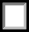 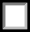 acknowledge receipt of a copy of Seller’s Property Disclosure or Source of Water Addendum disclosing the source of potable waterfor the Property. Buyer	Does	Does Not acknowledge receipt of a copy of the current well permit.	There is No Well.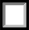 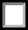 Note to Buyer: SOME WATER PROVIDERS RELY, TO VARYING DEGREES, ON NONRENEWABLE GROUNDWATER. YOU MAY WISH TO CONTACT YOUR PROVIDER (OR INVESTIGATE THE DESCRIBED SOURCE) TODETERMINE THE LONG-TERM SUFFICIENCY OF THE PROVIDER’S WATER SUPPLIES.10.9.	Carbon Monoxide Alarms. Note: If the improvements on the Property have a fuel-fired heater or appliance, afireplace, or an attached garage and include one or more rooms lawfully used for sleeping purposes (Bedroom), the partiesacknowledge that Colorado law requires that Seller assure the Property has an operational carbon monoxide alarm installed withinfifteen feet of the entrance to each Bedroom or in a location as required by the applicable building code.10.10. Lead-Based Paint. Unless exempt, if the improvements on the Property include one or more residential dwellingsfor which a building permit was issued prior to January 1, 1978, this Contract is void unless (1) a completed Lead-Based PaintDisclosure (Sales) form is signed by Seller, the required real estate licensees and Buyer, and (2) Seller receives the completed andfully executed form prior to the time when this Contract is signed by all parties. Buyer acknowledges timely receipt of a completedLead-Based Paint Disclosure (Sales) form signed by Seller and the real estate licensees.10.11. Methamphetamine Disclosure. If Seller knows that methamphetamine was ever manufactured, processed, cooked,disposed of, used or stored at the Property, Seller is required to disclose such fact. No disclosure is required if the Property wasremediated in accordance with state standards and other requirements are fulfilled pursuant to § 25-18.5-102, C.R.S. Buyer furtheracknowledges that Buyer has the right to engage a certified hygienist or industrial hygienist to test whether the Property has everbeen used as a methamphetamine laboratory. Buyer has the Right to Terminate under § 25.1, upon Seller’s receipt of Buyer’swritten Notice to Terminate, notwithstanding any other provision of this Contract, based on Buyer’s test results that indicate theProperty has been contaminated with methamphetamine, but has not been remediated to meet the standards established by rules ofthe State Board of Health promulgated pursuant to § 25-18.5-102, C.R.S. Buyer must promptly give written notice to Seller of theresults of the test.496497TENANT ESTOPPEL STATEMENTS. [Intentionally Deleted]49812. CLOSING DOCUMENTS, INSTRUCTIONS AND CLOSING.12.1.	Closing Documents and Closing Information. Seller and Buyer will cooperate with the Closing Company toenable the Closing Company to prepare and deliver documents required for Closing to Buyer and Seller and their designees. IfBuyer is obtaining a new loan to purchase the Property, Buyer acknowledges Buyer’s lender is required to provide the ClosingCompany, in a timely manner, all required loan documents and financial information concerning Buyer’s new loan. Buyer andSeller will furnish any additional information and documents required by Closing Company that will be necessary to complete thistransaction. Buyer and Seller will sign and complete all customary or reasonably required documents at or before Closing.50650712.2.	Closing Instructions.   Colorado Real Estate Commission’s Closing Instructions	Arethis Contract.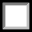 Are Not executed with12.3.	Closing. Delivery of deed from Seller to Buyer will be at closing (Closing). Closing will be on the date specified as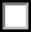 the Closing Date (§ 3) or by mutual agreement at an earlier date. The hour and place of Closing will be as designated by510	 	.12.4.	Disclosure of Settlement Costs. Buyer and Seller acknowledge that costs, quality, and extent of service varybetween different settlement service providers (e.g., attorneys, lenders, inspectors and title companies).13.	TRANSFER OF TITLE. Subject to tender of payment at Closing as required herein and compliance by Buyer with theother terms and provisions hereof, Seller must execute and deliver a good and sufficient 	deedto Buyer, at Closing, conveying the Property free and clear of all taxes except the general taxes for the year of Closing. Except asprovided herein, title will be conveyed free and clear of all liens, including any governmental liens for special improvementsinstalled as of the date of Buyer’s signature hereon, whether assessed or not. Title will be conveyed subject to:13.1.	Those specific Exceptions described by reference to recorded documents as reflected in the Title Documentsaccepted by Buyer in accordance with Record Title (§ 8.2),13.2.	Distribution utility easements (including cable TV),13.3.	Those specifically described rights of third parties not shown by the public records of which Buyer has actualknowledge and which were accepted by Buyer in accordance with Off-Record Title (§ 8.3) and Current Survey Review (§ 9),13.4	Inclusion of the Property within any special taxing district, and524	13.5.	Other 	.14. PAYMENT OF ENCUMBRANCES. Any encumbrance required to be paid will be paid at or before Closing from theproceeds of this transaction or from any other source.15. CLOSING COSTS, CLOSING FEE, ASSOCIATION FEES AND TAXES.15.1.	Closing Costs. Buyer and Seller must pay, in Good Funds, their respective closing costs and all other items requiredto be paid at Closing, except as otherwise provided herein.15.2.	Closing Services Fee. The fee for real estate closing services must be paid at Closing by	Buyer	SellerOne-Half by Buyer and One-Half by Seller	Other 	.15.3.	Status Letter and Record Change Fees. Any fees incident to the issuance of Association’s statement ofassessments (Status Letter) must be  paid by	Buyer	Seller	One-Half by Buyer and One-Half  by Seller	None.Any record change fee assessed by the Association including, but not limited to, ownership record transfer fees regardless of nameor title of such fee (Association’s Record Change Fee) must be paid by	Buyer	Seller	One-Half by Buyer and One-Half by Seller	None.15.4.	Local Transfer Tax.	The Local Transfer Tax of 	% of the Purchase Price must be paid at Closing byBuyer	Seller	One-Half by Buyer and One-Half by Seller	None.15.5.	Private Transfer Fee. Private transfer fees and other fees due to a transfer of the Property, payable at Closing, suchas community association fees, developer fees and foundation fees, must be paid at Closing by	Buyer	Seller	One-Half  by  Buyer  and  One-Half by Seller	None.  The  Private  Transfer  fee,  whether  one  or  more,  is  for  the followingassociation(s): 	in  the  total amount of 	%  of  the PurchasePrice or $ 	.15.6.	Water Transfer Fees. The Water Transfer Fees can change. The fees, as of the date of this Contract, do not exceed$ 	for:Water Stock/Certificates	Water DistrictAugmentation Membership	Small Domestic Water Company	 	and must be paid at Closing by	Buyer	Seller	One-Half by Buyer and One-Half by Seller	None.15.7.	Sales and Use Tax.  Any sales and use tax that may accrue because of this transaction must be paid when due byBuyer	Seller	One-Half by Buyer and One-Half by Seller	None.16. PRORATIONS. The following will be prorated to the Closing Date (§ 3), except as otherwise provided:16.1.	Taxes. Personal property taxes, if any, special taxing district assessments, if any, and general real estate taxes for theyear of Closing, based on	Taxes for the Calendar Year Immediately Preceding Closing	Most Recent Mill Levy andMost Recent Assessed Valuation, adjusted by any applicable qualifying seniors property tax exemption, qualifying disabledveteran exemption or	Other 	.16.2.	Rents.  Rents based on	Rents Actually Received	Accrued. At Closing, Seller will transfer or credit toBuyer the security deposits for all Leases assigned, or any remainder after lawful deductions, and notify all tenants in writing ofsuch transfer and of the transferee’s name and address. Seller must assign to Buyer all Leases in effect at Closing and Buyer mustassume Seller’s obligations under such Leases.16.3.	Association Assessments. Current regular Association assessments and dues (Association Assessments) paid inadvance will be credited to Seller at Closing. Cash reserves held out of the regular Association Assessments for deferredmaintenance by the Association will not be credited to Seller except as may be otherwise provided by the Governing Documents.Buyer acknowledges that Buyer may be obligated to pay the Association, at Closing, an amount for reserves or working capital.Any special assessment assessed prior to Closing Date (§ 3) by the Association will be the obligation of	Buyer	Seller.Except however, any special assessment by the Association for improvements that have been installed as of the date of Buyer’ssignature hereon, whether assessed prior to or after Closing, will be the obligation of Seller. Seller represents that the AssociationAssessments are currently payable at approximately $ 	per 	and that there are no unpaid  regularor special assessments against the Property except the current regular assessments and 	. Suchassessments are subject to change as provided in the Governing Documents. Seller agrees to promptly request the Association todeliver to Buyer before Closing Date (§ 3) a current Status Letter.16.4.	Other Prorations.  Water and sewer charges, propane, interest on continuing loan, and 	.16.5.	Final Settlement. Unless otherwise agreed in writing, these prorations are final.17. POSSESSION. Possession of the Property will be delivered to Buyer on Possession Date (§ 3) at Possession Time (§ 3),subject to the Leases as set forth in § 10.6.1.1.575613 against the Association, if any, will survive Closing. Seller and Buyer are aware of the existence of pre-owned home warranty614 programs that may be purchased and may cover the repair or replacement of such Inclusions.615	19.3. Condemnation.  In the event Seller receives actual notice prior to Closing that a pending condemnation action may  616  result in a taking of all or part of the Property or Inclusions, Seller must promptly notify Buyer, in writing, of such condemnation   617    action. Buyer has the Right to Terminate under § 25.1, on or before Closing Date (§ 3), based on such condemnation action, in    618      Buyer’s sole subjective discretion. Should Buyer elect to consummate this Contract despite such diminution of value to the         619 Property and Inclusions, Buyer is entitled to a credit at Closing for all condemnation proceeds awarded to Seller for the diminution 620   in the value of the Property or Inclusions but such credit will not include relocation benefits or expenses, or exceed the Purchase   621 Price.622	19.4. Walk-Through and Verification of Condition. Buyer, upon reasonable notice, has the right to walk through the623 Property prior to Closing to verify that the physical condition of the Property and Inclusions complies with this Contract.624  20.   RECOMMENDATION OF LEGAL  AND TAX COUNSEL.  By signing  this Contract,  Buyer  and  Seller  acknowledge 625  that the respective broker has advised that this Contract has important legal consequences and has recommended the examination   626 of title and consultation with legal and tax or other counsel before signing this Contract.627     21.    TIME OF ESSENCE, DEFAULT AND REMEDIES.  Time is of the essence hereof. If any note or check received as      628  Earnest Money hereunder or any other payment due  hereunder is not paid,  honored or tendered  when  due,  or if any obligation   629 hereunder is not performed or waived as herein provided, the nondefaulting party has the following remedies:630	21.1. If Buyer is in Default:631	21.1.1. Specific Performance. Seller may elect to treat this Contract as canceled, in which case all Earnest Money 632      (whether or not paid by Buyer) will be paid to Seller and retained by Seller; and Seller may recover such damages as may be      633  proper; or Seller may elect to treat this Contract as being in full force and effect and Seller has the right to specific performance or 634 damages, or both.635	21.1.2. Liquidated Damages, Applicable.  This § 21.1.2  applies unless  the  box  in  § 21.1.1.  is checked. All  636 Earnest Money (whether or not paid by Buyer) will be paid to Seller, and retained by Seller. Both parties will thereafter be released 637    from all obligations hereunder. It is agreed  that the Earnest Money specified  in § 4.1 is LIQUIDATED DAMAGES, and not a    638  penalty, which amount the parties agree is fair and reasonable and (except as provided in §§ 10.4, 22, 23 and 24), said payment of  639   Earnest Money is SELLER’S ONLY REMEDY for Buyer’s failure to  perform the obligations of this Contract. Seller expressly    640 waives the remedies of specific performance and additional damages.641	21.2. If Seller is in Default:  Buyer may elect to treat this Contract as canceled, in which case all Earnest Money received 642    hereunder will be returned and Buyer may recover such damages as may be proper, or Buyer may elect to treat this Contract as    643 being in full force and effect and Buyer has the right to specific performance or damages, or both.644   22.   LEGAL FEES, COST AND EXPENSES.  Anything to the contrary herein notwithstanding, in the event of any arbitration  645 or litigation relating to this Contract, prior to or after Closing Date (§ 3), the arbitrator or court must award to the prevailing party  646 all reasonable costs and expenses, including attorney fees, legal fees and expenses.647  23.   MEDIATION.  If a dispute arises relating to this Contract, prior to or after Closing, and is not resolved, the parties must first 648  proceed in good faith to submit the matter to mediation. Mediation is a process in which the parties meet with an impartial person  649     who helps to resolve the dispute informally and confidentially. Mediators cannot impose binding decisions. The parties to the      650   dispute must agree, in writing, before any settlement is binding. The parties will jointly appoint an acceptable mediator and will    651 share equally in the cost of such mediation. The mediation, unless otherwise agreed, will terminate in the event the entire dispute is 652  not resolved within thirty days of the date written notice requesting mediation is delivered by one party to the other at the party’s   653 last known address. This section will not alter any date in this Contract, unless otherwise agreed.654    24.    EARNEST MONEY DISPUTE.  Except as otherwise provided herein, Earnest Money Holder must release the  Earnest     655 Money following receipt of written mutual instructions, signed by both Buyer and Seller. In the event of any controversy regarding 656      the Earnest Money, Earnest Money Holder is not required to release the Earnest Money. Earnest Money Holder, in its sole          657    subjective discretion, has several options:   (1) wait for any proceeding between Buyer and Seller; (2) interplead all parties and     658      deposit Earnest Money into a court of competent jurisdiction, (Earnest Money Holder is entitled to recover court costs and          659  reasonable attorney and legal fees incurred with such action); or (3) provide notice to Buyer and Seller that unless Earnest Money  660    Holder receives a copy of the Summons and Complaint or Claim (between Buyer and Seller) containing the case number of the    661      lawsuit (Lawsuit) within one hundred twenty days of Earnest Money Holder’s notice to the parties, Earnest Money Holder is      662  authorized to return the Earnest Money to Buyer. In the event Earnest Money Holder does receive a copy of the Lawsuit, and has   663  not interpled the monies at the time of any Order, Earnest Money Holder must disburse the Earnest Money pursuant to the Order   664  of the Court. The parties reaffirm the obligation of Mediation (§ 23). This Section will survive cancellation or termination of this  665 Contract.666 25. TERMINATION.667	25.1.  Right to Terminate.  If a  party has a  right to  terminate,  as provided  in  this Contract  (Right to Terminate),  the   668  termination is effective upon the other party’s receipt of a written notice to terminate (Notice to Terminate), provided such written 669  notice was received on or before the applicable deadline specified in this Contract. If the Notice to Terminate is not received on or 670  before  the  specified  deadline, the party with  the Right  to  Terminate accepts  the  specified  matter,  document or condition  as   671 satisfactory and waives the Right to Terminate under such provision.672	25.2. Effect of Termination. In the event this Contract is terminated, all Earnest Money received hereunder will be673 returned and the parties are relieved of all obligations hereunder, subject to §§ 10.4, 22, 23 and 24.674  26.   ENTIRE  AGREEMENT, MODIFICATION, SURVIVAL.  This Contract, its exhibits and  specified  addenda, constitute 675 the entire agreement between the parties relating to the subject hereof, and any prior agreements pertaining thereto, whether oral or 676    written, have been merged and integrated into this Contract. No subsequent modification of any of the terms of this Contract is     677     valid, binding upon the parties, or enforceable unless made in writing and signed by the parties. Any right or obligation in this     678 Contract that, by its terms, exists or is intended to be performed after termination or Closing survives the same.679 27. NOTICE, DELIVERY, AND CHOICE OF LAW.680	27.1.  Physical Delivery.  All notices must be in writing, except as provided in § 27.2. Any document, including a signed  681      document or notice, from or on behalf of Seller, and delivered to Buyer is effective when physically received by Buyer, any        682  signatory on behalf of Buyer, any named individual of Buyer, any representative of Buyer, or Brokerage Firm of Broker working   683      with Buyer (except for delivery, after Closing, of the notice requesting mediation described in § 23 and except as provided in      684    § 27.2). Any document, including a signed document or notice, from or on behalf of Buyer, and delivered to Seller is effective     685 when physically received by Seller, any signatory on behalf of Seller, any named individual of Seller, any representative of Seller,  686  or Brokerage Firm of Broker working with Seller (except for delivery, after Closing, of the notice requesting mediation described  687 in § 23 and except as provided in § 27.2).688	27.2. Electronic Delivery.  As an alternative to physical delivery, any document, including a signed document or written  689      notice, may be delivered in electronic form only by the following indicated methods:      Facsimile      Email      Internet. If no  690   box is checked, this § 27.2 is not applicable and § 27.1 governs notice and delivery.   Documents with original signatures will be   691 provided upon request of any party.692	27.3. Choice of Law.  This Contract and all disputes arising hereunder are governed by and construed in accordance with  693     the laws of the State of Colorado that would be applicable to Colorado residents who sign a contract in Colorado for property      694 located in Colorado.695   28.    NOTICE OF ACCEPTANCE, COUNTERPARTS.  This proposal will expire unless accepted in writing, by Buyer and    696    Seller, as evidenced by their signatures below, and the offering party receives notice of such acceptance pursuant to § 27 on or     697 before Acceptance Deadline Date (§ 3) and Acceptance Deadline Time (§ 3). If accepted, this document will become a contract  698 between Seller and Buyer. A copy of this Contract may be executed by each party, separately, and when each party has executed a  699 copy thereof, such copies taken together are deemed to be a full and complete contract between the parties.700     29.    GOOD FAITH.  Buyer and Seller acknowledge that each party has an obligation to act in good faith including, but not      701  limited to, exercising the rights and obligations set forth in the provisions of Financing Conditions and Obligations (§ 5), Title   702      Insurance, Record Title and Off-Record Title (§ 8), Current Survey Review (§ 9) and Property Disclosure, Inspection,      703 Indemnity, Insurability, Due Diligence, Buyer Disclosure and Source of Water (§ 10).704705706	30. ADDITIONAL PROVISIONS. (The following additional provisions have not been approved by the Colorado Real Estate707	Commission.)708709710711712713714715716	31. ATTACHMENTS.726727Buyer’s Name:	 		Buyer’s Name:    	Buyer’s Signature	Date	Buyer’s Signature	DateAddress:	 		Address:	 	Phone No.:	 		Phone No.:	 	Fax No.:	 		Fax No.:	 	Electronic Address: 		Electronic Address:   	728729	[NOTE: If this offer is being countered or rejected, do not sign this document. Refer to § 32]Seller’s Name:	 		Seller’s Name:     	732	Initials only of party (Buyer or Seller) who countered or rejected offer  	733BROKER’S ACKNOWLEDGMENTS AND COMPENSATION DISCLOSURE.(To be completed by Broker working with Buyer)Broker  Does  Does Not acknowledge receipt of Earnest Money deposit and, while not a party to the Contract, agrees to   cooperate upon request with any mediation concluded under § 23. Broker agrees that if Brokerage Firm is the Earnest Money Holder and, except as provided in § 24, if the Earnest Money has not already been returned following receipt of a Notice to Terminate or other written notice of termination, Earnest Money Holder will release the Earnest Money as directed by the written mutual instructions. Such release of Earnest Money will be made within five days of Earnest Money Holder’s receipt of the executed written mutual instructions, provided the Earnest Money check has cleared.Broker is working with Buyer as a This is a Change of Status.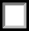 Buyer’s AgentSeller’s AgentTransaction-Broker in this transaction.Brokerage Firm’s compensation or commission is to be paid byListing Brokerage FirmBuyerOther 	.Brokerage Firm’s Name:	 	Broker’s Name:	 	Broker’s Signature	DateAddress:	 	Phone No.:	 	Fax No.:	 	Electronic Address:	 	BROKER’S ACKNOWLEDGMENTS AND COMPENSATION DISCLOSURE.(To be completed by Broker working with Seller)BrokerDoesDoes Not acknowledge receipt of Earnest Money deposit and, while not a party to the Contract, agrees tocooperate upon request with any mediation concluded under § 23. Broker agrees that if Brokerage Firm is the Earnest Money Holder and, except as provided in § 24, if the Earnest Money has not already been returned following receipt of a Notice to Terminate or other written notice of termination, Earnest Money Holder will release the Earnest Money as directed by the written mutual instructions. Such release of Earnest Money will be made within five days of Earnest Money Holder’s receipt of the executed written mutual instructions, provided the Earnest Money check has cleared.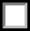 Broker is working with Seller as a This is a Change of Status.Seller’s AgentBuyer’s AgentTransaction-Broker in this transaction.Brokerage Firm’s compensation or commission is to be paid bySellerBuyerOther 	.Brokerage Firm’s Name:	 	Broker’s Name:	 	Broker’s Signature	DateAddress:	 	Phone No.:	 	Fax No.:	 	Electronic Address:	 	734Item No.ReferenceEventDate or Deadline1§ 4.3Alternative Earnest Money DeadlineTitle2§ 8.1Record Title Deadline3§ 8.2Record Title Objection Deadline4§ 8.3Off-Record Title Deadline5§ 8.3Off-Record Title Objection Deadline6§ 8.4Title Resolution Deadline7§ 8.6Right of First Refusal DeadlineOwners’ Association8§ 7.3Association Documents Deadline9§ 7.4Association Documents Objection DeadlineSeller’s Property Disclosure10§ 10.1Seller’s Property Disclosure DeadlineLoan and Credit11§ 5.1Loan Application Deadline12§ 5.2Loan Objection Deadline13§ 5.3Buyer’s Credit Information Deadline14§ 5.3Disapproval of Buyer’s Credit Information Deadline15§ 5.4Existing Loan Documents Deadline16§ 5.4Existing Loan Documents Objection Deadline17§ 5.4Loan Transfer Approval Deadline18§ 4.7Seller or Private Financing DeadlineAppraisal19§ 6.2Appraisal Deadline20§ 6.2Appraisal Objection DeadlineSurvey21§ 9.1Current Survey Deadline22§ 9.2Current Survey Objection Deadline23§ 9.3Current Survey Resolution DeadlineInspection and Due Diligence24§ 10.2Inspection Objection Deadline25§ 10.3Inspection Resolution Deadline26§ 10.5Property Insurance Objection Deadline27§ 10.6Due Diligence Documents Delivery Deadline28§ 10.6Due Diligence Documents Objection Deadline29§ 10.6Due Diligence Documents Resolution Deadline30§ 10.7Conditional Sale DeadlineClosing and Possession31§ 12.3Closing Date32§ 17Possession Date33§ 17Possession Time34§ 28Acceptance Deadline Date35§ 28Acceptance Deadline TimeItem No.ReferenceItemAmountAmountAmountAmount1§ 4.1Purchase Price$2§ 4.3Earnest Money$3§ 4.5New Loan$4§ 4.6Assumption Balance$5§ 4.7Private Financing$6§ 4.7Seller Financing$789§ 4.4Cash at Closing$10TOTAL$0.00$0.002387.1.Owners’ Association Documents. Owners’ Association Documents (Association Documents) consist of theOwners’ Association Documents. Owners’ Association Documents (Association Documents) consist of the239following:2407.1.1.	All Owners’ Association declarations, articles of incorporation, bylaws, articles of organization, operating7.1.1.	All Owners’ Association declarations, articles of incorporation, bylaws, articles of organization, operating241	agreements, rules and regulations, party wall agreements;241	agreements, rules and regulations, party wall agreements;241	agreements, rules and regulations, party wall agreements;241	agreements, rules and regulations, party wall agreements;2427.1.2.7.1.2.Minutes of most recent annual owners’ meeting;2437.1.3.7.1.3.Minutes of any directors’ or managers’ meetings during the six-month period immediately preceding the397	Survey Objection Deadline (§ 3), notwithstanding § 8.3 or § 13:397	Survey Objection Deadline (§ 3), notwithstanding § 8.3 or § 13:397	Survey Objection Deadline (§ 3), notwithstanding § 8.3 or § 13:397	Survey Objection Deadline (§ 3), notwithstanding § 8.3 or § 13:3989.2.1.9.2.1.Notice to Terminate. Notify Seller in writing that this Contract is terminated; or3999.2.2.9.2.2.Current Survey Objection. Deliver to Seller a written description of any matter that was to be shown or is400shown in the Current Survey that is unsatisfactory and that Buyer requires Seller to correct.shown in the Current Survey that is unsatisfactory and that Buyer requires Seller to correct.shown in the Current Survey that is unsatisfactory and that Buyer requires Seller to correct.4019.3.	Current Survey Resolution. If a Current Survey Objection is received by Seller, on or before Current Survey9.3.	Current Survey Resolution. If a Current Survey Objection is received by Seller, on or before Current Survey9.3.	Current Survey Resolution. If a Current Survey Objection is received by Seller, on or before Current Survey402Objection Deadline (§ 3), and if Buyer and Seller have not agreed in writing to a settlement thereof on or before Current SurveyObjection Deadline (§ 3), and if Buyer and Seller have not agreed in writing to a settlement thereof on or before Current SurveyObjection Deadline (§ 3), and if Buyer and Seller have not agreed in writing to a settlement thereof on or before Current Survey403Resolution Deadline (§ 3), this Contract will terminate on the Current Survey Resolution Deadline (§ 3), unless Seller receivesResolution Deadline (§ 3), this Contract will terminate on the Current Survey Resolution Deadline (§ 3), unless Seller receivesResolution Deadline (§ 3), this Contract will terminate on the Current Survey Resolution Deadline (§ 3), unless Seller receives404Buyer’s written withdrawal of the Current Survey Objection before such termination, i.e., on or before expiration of CurrentBuyer’s written withdrawal of the Current Survey Objection before such termination, i.e., on or before expiration of CurrentBuyer’s written withdrawal of the Current Survey Objection before such termination, i.e., on or before expiration of Current405Survey Resolution Deadline (§ 3).Survey Resolution Deadline (§ 3).Survey Resolution Deadline (§ 3).406407DISCLOSURE, INSPECTION AND DUE DILIGENCEDISCLOSURE, INSPECTION AND DUE DILIGENCEDISCLOSURE, INSPECTION AND DUE DILIGENCE40810. PROPERTY DISCLOSURE, INSPECTION, INDEMNITY, INSURABILITY, DUE DILIGENCE, BUYER10. PROPERTY DISCLOSURE, INSPECTION, INDEMNITY, INSURABILITY, DUE DILIGENCE, BUYER10. PROPERTY DISCLOSURE, INSPECTION, INDEMNITY, INSURABILITY, DUE DILIGENCE, BUYER409DISCLOSURE AND SOURCE OF WATER.DISCLOSURE AND SOURCE OF WATER.DISCLOSURE AND SOURCE OF WATER.41010.1.	Seller’s Property Disclosure. On or before Seller’s Property Disclosure Deadline (§ 3), Seller agrees to deliver to10.1.	Seller’s Property Disclosure. On or before Seller’s Property Disclosure Deadline (§ 3), Seller agrees to deliver to10.1.	Seller’s Property Disclosure. On or before Seller’s Property Disclosure Deadline (§ 3), Seller agrees to deliver to411Buyer the most current version of the applicable Colorado Real Estate Commission’s Seller’s Property Disclosure form completedBuyer the most current version of the applicable Colorado Real Estate Commission’s Seller’s Property Disclosure form completedBuyer the most current version of the applicable Colorado Real Estate Commission’s Seller’s Property Disclosure form completed412by Seller to Seller’s actual knowledge, current as of the date of this Contract.by Seller to Seller’s actual knowledge, current as of the date of this Contract.by Seller to Seller’s actual knowledge, current as of the date of this Contract.41310.2.	Inspection Objection. Unless otherwise provided in this Contract, Buyer acknowledges that Seller is conveying the10.2.	Inspection Objection. Unless otherwise provided in this Contract, Buyer acknowledges that Seller is conveying the10.2.	Inspection Objection. Unless otherwise provided in this Contract, Buyer acknowledges that Seller is conveying the414Property to Buyer in an “as is” condition, “where is” and “with all faults.” Colorado law requires that Seller disclose to Buyer anyProperty to Buyer in an “as is” condition, “where is” and “with all faults.” Colorado law requires that Seller disclose to Buyer anyProperty to Buyer in an “as is” condition, “where is” and “with all faults.” Colorado law requires that Seller disclose to Buyer any415latent defects actually known by Seller. Disclosure of latent defects must be in writing. Buyer, acting in good faith, has the right tolatent defects actually known by Seller. Disclosure of latent defects must be in writing. Buyer, acting in good faith, has the right tolatent defects actually known by Seller. Disclosure of latent defects must be in writing. Buyer, acting in good faith, has the right to416have inspections (by one or more third parties, personally or both) of the Property and Inclusions (Inspection), at Buyer’s expense.have inspections (by one or more third parties, personally or both) of the Property and Inclusions (Inspection), at Buyer’s expense.have inspections (by one or more third parties, personally or both) of the Property and Inclusions (Inspection), at Buyer’s expense.417If (1) the physical condition of the Property, including, but not limited to, the roof, walls, structural integrity of the Property, theIf (1) the physical condition of the Property, including, but not limited to, the roof, walls, structural integrity of the Property, theIf (1) the physical condition of the Property, including, but not limited to, the roof, walls, structural integrity of the Property, the418electrical, plumbing, HVAC and other mechanical systems of the Property, (2) the physical condition of the Inclusions, (3) serviceelectrical, plumbing, HVAC and other mechanical systems of the Property, (2) the physical condition of the Inclusions, (3) serviceelectrical, plumbing, HVAC and other mechanical systems of the Property, (2) the physical condition of the Inclusions, (3) service419to the Property (including utilities and communication services), systems and components of the Property (e.g. heating andto the Property (including utilities and communication services), systems and components of the Property (e.g. heating andto the Property (including utilities and communication services), systems and components of the Property (e.g. heating and420plumbing), (4) any proposed or existing transportation project, road, street or highway, or (5) any other activity, odor or noiseplumbing), (4) any proposed or existing transportation project, road, street or highway, or (5) any other activity, odor or noiseplumbing), (4) any proposed or existing transportation project, road, street or highway, or (5) any other activity, odor or noise421(whether on or off the Property) and its effect or expected effect on the Property or its occupants is unsatisfactory, in Buyer’s sole(whether on or off the Property) and its effect or expected effect on the Property or its occupants is unsatisfactory, in Buyer’s sole(whether on or off the Property) and its effect or expected effect on the Property or its occupants is unsatisfactory, in Buyer’s sole422subjective discretion, Buyer may, on or before Inspection Objection Deadline (§ 3):subjective discretion, Buyer may, on or before Inspection Objection Deadline (§ 3):subjective discretion, Buyer may, on or before Inspection Objection Deadline (§ 3):42310.2.1. Notice to Terminate. Notify Seller in writing that this Contract is terminated; or10.2.1. Notice to Terminate. Notify Seller in writing that this Contract is terminated; or10.2.1. Notice to Terminate. Notify Seller in writing that this Contract is terminated; or42410.2.2. Inspection Objection. Deliver to Seller a written description of any unsatisfactory physical condition that10.2.2. Inspection Objection. Deliver to Seller a written description of any unsatisfactory physical condition that10.2.2. Inspection Objection. Deliver to Seller a written description of any unsatisfactory physical condition that425Buyer requires Seller to correct.Buyer requires Seller to correct.Buyer requires Seller to correct.42610.3.	Inspection Resolution. If an Inspection Objection is received by Seller, on or before Inspection Objection10.3.	Inspection Resolution. If an Inspection Objection is received by Seller, on or before Inspection Objection10.3.	Inspection Resolution. If an Inspection Objection is received by Seller, on or before Inspection Objection427Deadline (§ 3), and if Buyer and Seller have not agreed in writing to a settlement thereof on or before Inspection ResolutionDeadline (§ 3), and if Buyer and Seller have not agreed in writing to a settlement thereof on or before Inspection ResolutionDeadline (§ 3), and if Buyer and Seller have not agreed in writing to a settlement thereof on or before Inspection Resolution428Deadline (§ 3), this Contract will terminate on Inspection Resolution Deadline (§ 3) unless Seller receives Buyer’s writtenDeadline (§ 3), this Contract will terminate on Inspection Resolution Deadline (§ 3) unless Seller receives Buyer’s writtenDeadline (§ 3), this Contract will terminate on Inspection Resolution Deadline (§ 3) unless Seller receives Buyer’s written429withdrawal of the Inspection Objection before such termination, i.e., on or before expiration of Inspection Resolution Deadlinewithdrawal of the Inspection Objection before such termination, i.e., on or before expiration of Inspection Resolution Deadlinewithdrawal of the Inspection Objection before such termination, i.e., on or before expiration of Inspection Resolution Deadline430(§ 3).(§ 3).(§ 3).43110.4.	Damage, Liens and Indemnity. Buyer, except as otherwise provided in this Contract or other written agreement10.4.	Damage, Liens and Indemnity. Buyer, except as otherwise provided in this Contract or other written agreement10.4.	Damage, Liens and Indemnity. Buyer, except as otherwise provided in this Contract or other written agreement432between the parties, is responsible for payment for all inspections, tests, surveys, engineering reports, or other reports performed atbetween the parties, is responsible for payment for all inspections, tests, surveys, engineering reports, or other reports performed atbetween the parties, is responsible for payment for all inspections, tests, surveys, engineering reports, or other reports performed at433Buyer’s request (Work) and must pay for any damage that occurs to the Property and Inclusions as a result of such Work. BuyerBuyer’s request (Work) and must pay for any damage that occurs to the Property and Inclusions as a result of such Work. BuyerBuyer’s request (Work) and must pay for any damage that occurs to the Property and Inclusions as a result of such Work. Buyer434must not permit claims or liens of any kind against the Property for Work performed on the Property. Buyer agrees to indemnify,must not permit claims or liens of any kind against the Property for Work performed on the Property. Buyer agrees to indemnify,must not permit claims or liens of any kind against the Property for Work performed on the Property. Buyer agrees to indemnify,435protect and hold Seller harmless from and against any liability, damage, cost or expense incurred by Seller and caused by any suchprotect and hold Seller harmless from and against any liability, damage, cost or expense incurred by Seller and caused by any suchprotect and hold Seller harmless from and against any liability, damage, cost or expense incurred by Seller and caused by any such436Work, claim, or lien. This indemnity includes Seller’s right to recover all costs and expenses incurred by Seller to defend againstWork, claim, or lien. This indemnity includes Seller’s right to recover all costs and expenses incurred by Seller to defend againstWork, claim, or lien. This indemnity includes Seller’s right to recover all costs and expenses incurred by Seller to defend against437any such liability, damage, cost or expense, or to enforce this section, including Seller’s reasonable attorney fees, legal fees andany such liability, damage, cost or expense, or to enforce this section, including Seller’s reasonable attorney fees, legal fees andany such liability, damage, cost or expense, or to enforce this section, including Seller’s reasonable attorney fees, legal fees and438expenses. The provisions of this section survive the termination of this Contract. This § 10.4 does not apply to items performedexpenses. The provisions of this section survive the termination of this Contract. This § 10.4 does not apply to items performedexpenses. The provisions of this section survive the termination of this Contract. This § 10.4 does not apply to items performed439pursuant to an Inspection Resolution.pursuant to an Inspection Resolution.pursuant to an Inspection Resolution.44010.5.	Insurability. Buyer has the right to review and object to the availability, terms and conditions of and premium for10.5.	Insurability. Buyer has the right to review and object to the availability, terms and conditions of and premium for10.5.	Insurability. Buyer has the right to review and object to the availability, terms and conditions of and premium for441property insurance (Property Insurance). Buyer has the Right to Terminate under § 25.1, on or before Property Insuranceproperty insurance (Property Insurance). Buyer has the Right to Terminate under § 25.1, on or before Property Insuranceproperty insurance (Property Insurance). Buyer has the Right to Terminate under § 25.1, on or before Property Insurance442Objection Deadline (§ 3), based on any unsatisfactory provision of the Property Insurance, in Buyer’s sole subjective discretion.Objection Deadline (§ 3), based on any unsatisfactory provision of the Property Insurance, in Buyer’s sole subjective discretion.Objection Deadline (§ 3), based on any unsatisfactory provision of the Property Insurance, in Buyer’s sole subjective discretion.443	10.6.	Due Diligence.443	10.6.	Due Diligence.443	10.6.	Due Diligence.443	10.6.	Due Diligence.44410.6.1. Due Diligence Documents. If the respective box is checked, Seller agrees to deliver copies of the following10.6.1. Due Diligence Documents. If the respective box is checked, Seller agrees to deliver copies of the following445documentsand information pertaining to the Property (Due Diligence Documents) to Buyer on or before Due Diligenceand information pertaining to the Property (Due Diligence Documents) to Buyer on or before Due Diligence446DocumentsDelivery Deadline (§ 3):Delivery Deadline (§ 3):44710.6.1.1.	All current leases, including any amendments or other occupancy agreements, pertaining to the10.6.1.1.	All current leases, including any amendments or other occupancy agreements, pertaining to the576If Seller, after Closing, fails to deliver possession as specified, Seller will be subject to eviction and will be additionally liable577to Buyer for payment of $ 	per day (or any part of a day notwithstanding § 18.1) from Possession Date (§ 3) and578Possession Time (§ 3) until possession is delivered.579Buyer represents that Buyer will occupy the Property as Buyer’s principal residence unless the following box is checked,580then Buyer	Does Not represent that Buyer will occupy the Property as Buyer’s principal residence.581Note: If the parties agree to execute a Post-Closing Occupancy Agreement, the document should appear in Attachments (§ 31).582583GENERAL PROVISIONS58418. DAY; COMPUTATION OF PERIOD OF DAYS, DEADLINE.58518.1.	Day. As used in this Contract, the term “day” means the entire day ending at 11:59 p.m., United States Mountain586Time (Standard or Daylight Savings as applicable).58718.2.	Computation of Period of Days, Deadline. In computing a period of days, when the ending date is not specified,588the first day is excluded and the last day is included (e.g., three days after MEC). If any deadline falls on a Saturday, Sunday or589federal  or  Colorado  state  holiday (Holiday), such deadline	Will	Will Not be extended to the next day that is not a590Saturday, Sunday or Holiday. Should neither box be checked, the deadline will not be extended.59119. CAUSES OF LOSS, INSURANCE; DAMAGE TO INCLUSIONS AND SERVICES; CONDEMNATION; AND592WALK-THROUGH. Except as otherwise provided in this Contract, the Property, Inclusions or both will be delivered in the593condition existing as of the date of this Contract, ordinary wear and tear excepted.59419.1.	Causes of Loss, Insurance. In the event the Property or Inclusions are damaged by fire, other perils or causes of595loss prior to Closing in an amount of not more than ten percent of the total Purchase Price (Property Damage), Seller is obligated596to repair the same before Closing Date (§ 3). Buyer has the Right to Terminate under § 25.1, on or before Closing Date (§ 3), if597the Property Damage is not repaired before Closing Date (§ 3) or if the damage exceeds such sum. Should Buyer elect to carry out598this Contract despite such Property Damage, Buyer is entitled to a credit at Closing for all insurance proceeds that were received599by Seller (but not the Association, if any) resulting from such damage to the Property and Inclusions, plus the amount of any600deductible provided for in such insurance policy. Such credit must not exceed the Purchase Price. In the event Seller has not601received such insurance proceeds prior to Closing, the parties may agree to extend the Closing Date (§ 3) or, at the option of602Buyer, Seller must assign such proceeds at Closing, plus credit Buyer the amount of any deductible provided for in such insurance603policy, but not to exceed the total Purchase Price.60419.2.	Damage, Inclusions and Services. Should any Inclusion or service (including utilities and communication605services), system, component or fixture of the Property (collectively Service), e.g., heating or plumbing, fail or be damaged606between the date of this Contract and Closing or possession, whichever is earlier, then Seller is liable for the repair or replacement607of such Inclusion or Service with a unit of similar size, age and quality, or an equivalent credit, but only to the extent that the608maintenance or replacement of such Inclusion or Service is not the responsibility of the Association, if any, less any insurance609proceeds received by Buyer covering such repair or replacement. If the failed or damaged Inclusion or Service is not repaired or610replaced on or before Closing or possession, whichever is earlier, Buyer has the Right to Terminate under § 25.1, on or before611Closing Date (§ 3), or, at the option of Buyer, Buyer is entitled to a credit at Closing for the repair or replacement of such612Inclusion or Service. Such credit must not exceed the Purchase Price. If Buyer receives such a credit, Seller's right for any claim71731.1.The following attachments are a part of this Contract:71871972072131.2.The following disclosure forms are attached but are not a part of this Contract:722723724725Seller’s Signature	DateAddress:	 	Seller’s SignatureAddress:DatePhone No.:	 	Fax No.:	 	Electronic Address:   	Phone No.:Fax No.:Electronic Address:73073132.    COUNTER; REJECTION.  This offer is	CounteredRejected.